PENINGKATAN KEMAMPUAN MENULIS DIALOG SEDERHANA DENGAN MENGGUNAKAN METODE MIND MAPPING PADA SISWA KELAS V SEKOLAH DASAR(Penelitian Tindakan Kelas pada Siswa Kelas V SDN Pasawahan 05 Kabupaten Bandung Tahun Pelajaran 2015/2016)SKRIPSIDisusun untuk Memenuhi Syarat Memperoleh Gelar Sarjana Pendidikan Guru Sekolah Dasar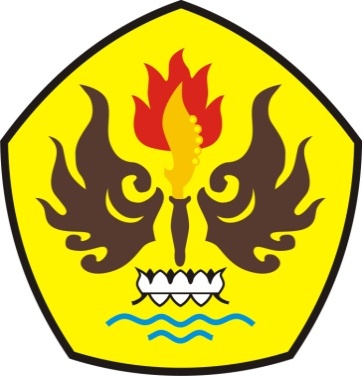               olehTRIANI SETIAWATI115060118PROGRAM STUDI PENDIDIKAN GURU SEKOLAH DASARFAKULTAS KEGURUAN DAN ILMU PENDIDIKANUNIVERSITAS PASUNDANBANDUNG2015